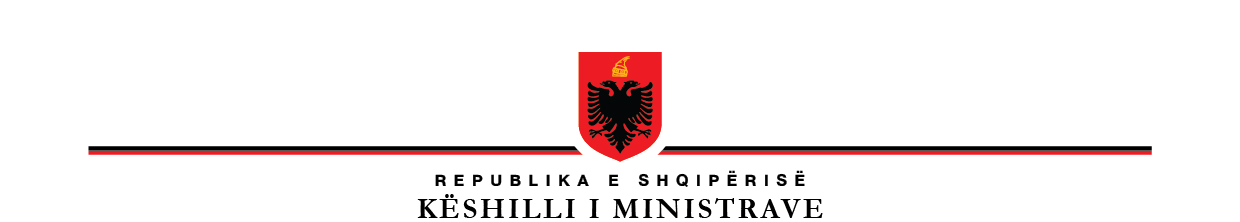 P R O J E K T V E N D I MNr. _______, datë _________PËRMIRATIMIN E PLANI KOMBËTAR I VEPRIMIT PËR PERSONAT LGBTI+ , 2021 – 2027Në mbështetje të nenit 100 të Kushtetutës, me propozimin e Ministrit të Shëndetësisë dhe Mbrojtjes Sociale, Këshilli i MinistraveV E N D O S I:Miratimin e “Planit Kombëtar i Veprimit për personat LGBTI+, 2021 - 2027”, sipas tekstit bashkëngjitur këtij vendimi si  pjesë përbërëse e tij.Për zbatimin e këtij vendimi ngarkohen të gjitha ministritë dhe insitucionet përgjegjëse.Ky vendim hyn në fuqi pas botimit në Fletoren Zyrtare.K R Y E M I N I S T R IEDI RAMA